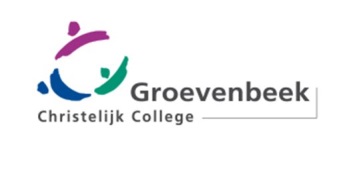 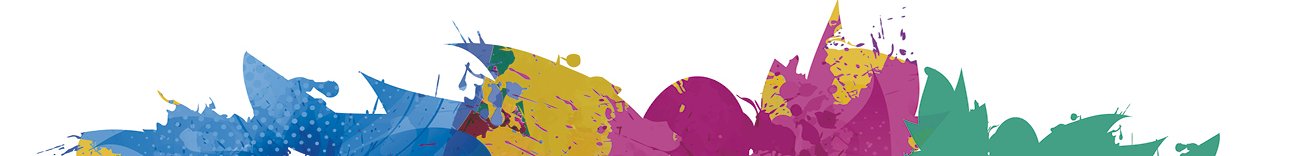 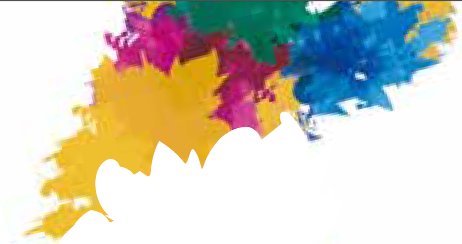 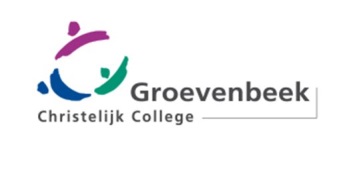 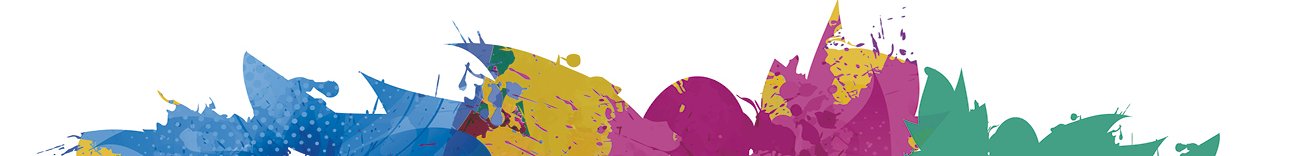 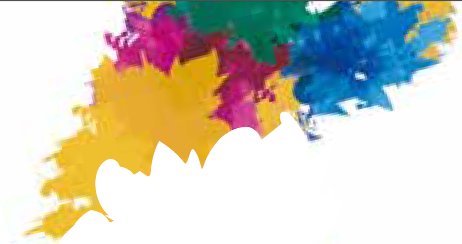 Aan	:  de ouder(s)/ verzorger(s) van de leerlingen in leerjaar 1.Betreft	:  Bezoek Techniek Academie d.d. 25 maart 2022.Putten, 21 maart 2022Geachte ouder/ verzorger,Op 25 maart gaan de eerste klassen op excursie naar de Techniek Academie (Techniek in Beeld) in Harderwijk. Deze excursie is alvast ter oriëntatie op hun verdere loopbaan. De excursie vindt plaats onder leiding van de heer B. Foppen, docent techniek. Wij vinden de veiligheid van de leerlingen belangrijk. Om deze reden vragen wij, de leerlingen met lang haar om een haar-elastiekje mee te nemen zodat het haar kan worden opgebonden.GroepsindelingDe leerlingen worden verdeeld in 2 groepen en gaan per bus naar Harderwijk. De leerlingen kunnen in de agenda in Magister zien, wanneer zij staan ingepland. Buiten de excursietijden geldt het reguliere rooster. Indeling:08.30-11.30 uur:	1B1, 1KB en 1K110.30-13.45 uur:	1K2, 1T1 en 1T2Deelname verplichtAangezien deze activiteit onder schooltijd plaatsvindt, is deelname verplicht. KostenDe kosten van deze activiteit zijn voor rekening van school. U ontvangt hier dus geen factuur voor.Ziekmelden
Voor leerlingen die op de dag zelf ziek blijken te zijn, volgt u de gewone wijze van ziekmelden, nl. via de website. Eigen risicoSchool is niet verantwoordelijk voor de persoonlijke eigendommen van de leerlingen.We kijken uit naar een leerzame excursie en vertrouwen erop, u hiermee voldoende te hebben geïnformeerd. Heeft u nog vragen, stuurt u dan een mail naar de heer Foppen. Dit kan via het volgende mailadres: bfoppen@groevenbeek.nl	Met vriendelijke groet, 
G.H. van den Pol - Schipper, teamleider onderbouw